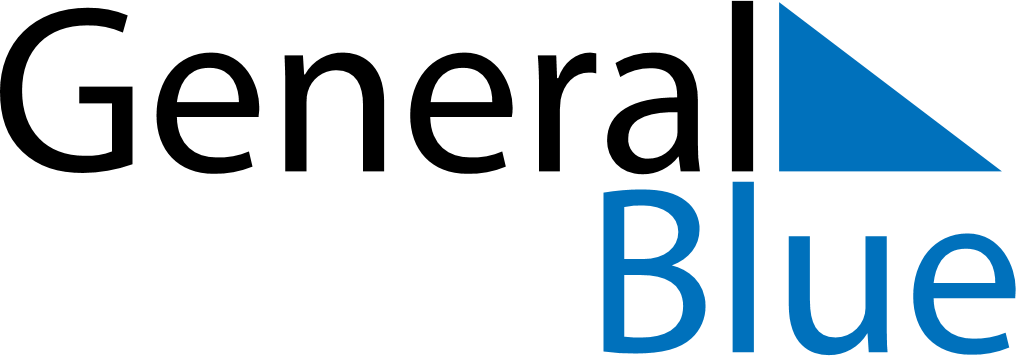 March 2024March 2024March 2024March 2024March 2024March 2024March 2024Storvik, Gaevleborg, SwedenStorvik, Gaevleborg, SwedenStorvik, Gaevleborg, SwedenStorvik, Gaevleborg, SwedenStorvik, Gaevleborg, SwedenStorvik, Gaevleborg, SwedenStorvik, Gaevleborg, SwedenSundayMondayMondayTuesdayWednesdayThursdayFridaySaturday12Sunrise: 6:53 AMSunset: 5:19 PMDaylight: 10 hours and 26 minutes.Sunrise: 6:50 AMSunset: 5:21 PMDaylight: 10 hours and 31 minutes.34456789Sunrise: 6:47 AMSunset: 5:24 PMDaylight: 10 hours and 37 minutes.Sunrise: 6:44 AMSunset: 5:27 PMDaylight: 10 hours and 43 minutes.Sunrise: 6:44 AMSunset: 5:27 PMDaylight: 10 hours and 43 minutes.Sunrise: 6:40 AMSunset: 5:29 PMDaylight: 10 hours and 48 minutes.Sunrise: 6:37 AMSunset: 5:32 PMDaylight: 10 hours and 54 minutes.Sunrise: 6:34 AMSunset: 5:34 PMDaylight: 10 hours and 59 minutes.Sunrise: 6:31 AMSunset: 5:37 PMDaylight: 11 hours and 5 minutes.Sunrise: 6:28 AMSunset: 5:39 PMDaylight: 11 hours and 11 minutes.1011111213141516Sunrise: 6:25 AMSunset: 5:42 PMDaylight: 11 hours and 16 minutes.Sunrise: 6:22 AMSunset: 5:45 PMDaylight: 11 hours and 22 minutes.Sunrise: 6:22 AMSunset: 5:45 PMDaylight: 11 hours and 22 minutes.Sunrise: 6:19 AMSunset: 5:47 PMDaylight: 11 hours and 27 minutes.Sunrise: 6:16 AMSunset: 5:50 PMDaylight: 11 hours and 33 minutes.Sunrise: 6:13 AMSunset: 5:52 PMDaylight: 11 hours and 39 minutes.Sunrise: 6:10 AMSunset: 5:55 PMDaylight: 11 hours and 44 minutes.Sunrise: 6:07 AMSunset: 5:57 PMDaylight: 11 hours and 50 minutes.1718181920212223Sunrise: 6:04 AMSunset: 6:00 PMDaylight: 11 hours and 56 minutes.Sunrise: 6:01 AMSunset: 6:02 PMDaylight: 12 hours and 1 minute.Sunrise: 6:01 AMSunset: 6:02 PMDaylight: 12 hours and 1 minute.Sunrise: 5:57 AMSunset: 6:05 PMDaylight: 12 hours and 7 minutes.Sunrise: 5:54 AMSunset: 6:07 PMDaylight: 12 hours and 12 minutes.Sunrise: 5:51 AMSunset: 6:10 PMDaylight: 12 hours and 18 minutes.Sunrise: 5:48 AMSunset: 6:12 PMDaylight: 12 hours and 24 minutes.Sunrise: 5:45 AMSunset: 6:15 PMDaylight: 12 hours and 29 minutes.2425252627282930Sunrise: 5:42 AMSunset: 6:17 PMDaylight: 12 hours and 35 minutes.Sunrise: 5:39 AMSunset: 6:20 PMDaylight: 12 hours and 40 minutes.Sunrise: 5:39 AMSunset: 6:20 PMDaylight: 12 hours and 40 minutes.Sunrise: 5:36 AMSunset: 6:22 PMDaylight: 12 hours and 46 minutes.Sunrise: 5:33 AMSunset: 6:25 PMDaylight: 12 hours and 52 minutes.Sunrise: 5:30 AMSunset: 6:27 PMDaylight: 12 hours and 57 minutes.Sunrise: 5:26 AMSunset: 6:30 PMDaylight: 13 hours and 3 minutes.Sunrise: 5:23 AMSunset: 6:32 PMDaylight: 13 hours and 8 minutes.31Sunrise: 6:20 AMSunset: 7:35 PMDaylight: 13 hours and 14 minutes.